АппликацияТема: «Скворечник для скворцов» для детей дошкольного возраста (4-5 лет)Цель: учить детей составлять изображение скворечника из геометрических фигурЗадачи:способствовать формированию у детей интереса к птицам;дать представление о скворце;закреплять знания детей о весенних явлениях природы;закреплять умение выполнять циклические движения под музыку.учить вырезать части скворечника и наклеивать их в определенной            последовательности;учить детей изображать в аппликации предметы, состоящие из нескольких            частей, определять геометрическую форму;развивать цветовое восприятие, воображение, мышление, речь детей.активизировать в речи слова: скворец, скворечник, летоквоспитывать добрые чувства к птицам, желание им помогать.Материалы и оборудование:Детали для аппликативного изображения скворечника (прямоугольник коричневого цвета 9х11,квадрат 8х8см красного цвета, квадрат 5х5см желтого цвета); альбомный лист формат А5 (половина альбомного листа), ножницы, клей, кисть клеевая,подставка для кисточки, клеенка, салфетки тканевые.Выполнение работы:Коричневый прямоугольник – будет каркас скворечника.Из красного квадрата сделать крышу – сложить квадрат по диагонали, прогладить линию сгиба и разрезать по линии сгиба (получится треугольник)Окошечко скворечника делаем из желтого квадрата – срезаем уголки, плавно закругляя (получится круг).Приклеиваем сначала коричневый прямоугольник, потом красную треугольную крышу, а потом желтое круглое окошечко. Скворечник готов. При желании можно подрисовать дерево, на котором висит скворечник: фломастером, карандашом или красками.Внимание: При наклеивании деталей не забывайте их прижимать салфеткой из ткани, чтобы плотно приклеить на лист бумаги и убрать лишний клей. Аккуратно пользуйтесь ножницами!Образец прилагается.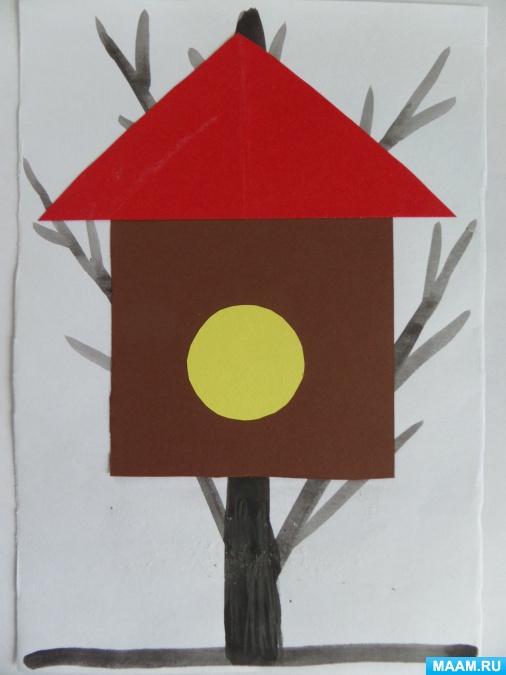 